муниципальное  казенное  дошкольное  образовательное  учреждение                         «Центр  развития  ребенка - «детский сад №5 «Теремок». Конспект занятия на тему:«Наши косманавты».           во второй  младшей группе «Б»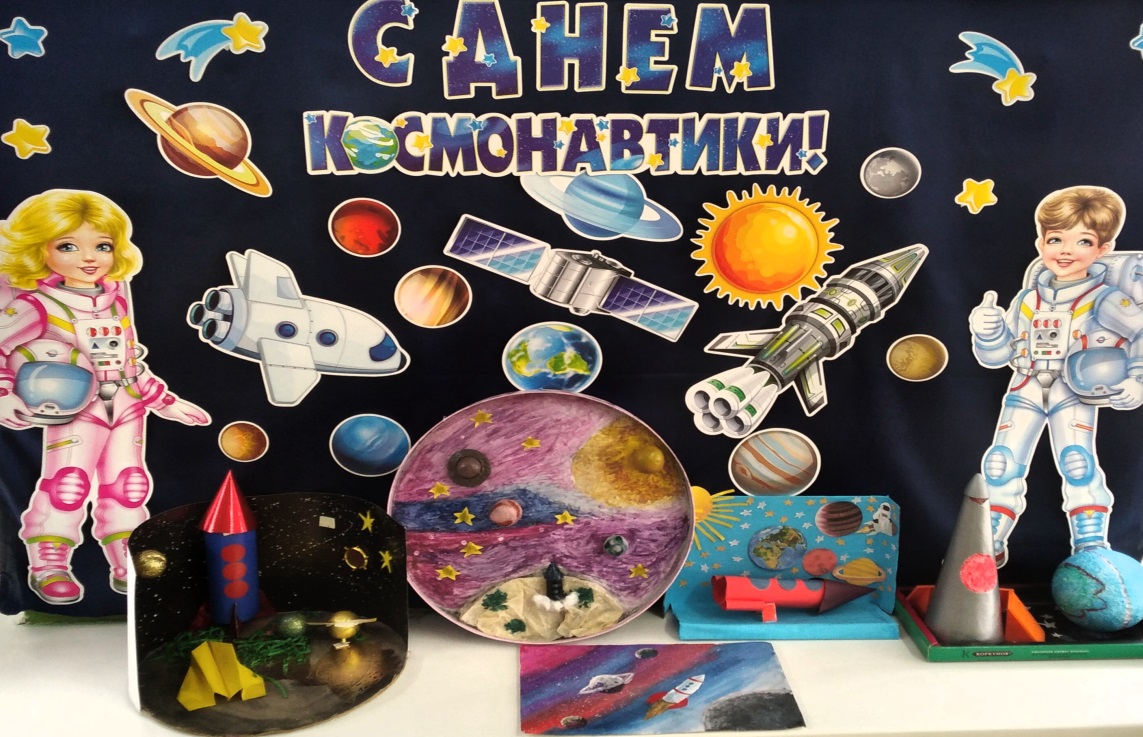 Выполнила и провела:Магомедова Э.И.				2022г.«Наши космонавты».                                                                                                                             Цель занятия:сформировать у детей представления о космосе и первых космонавтах.Задачи:Образовательные:- расширять кругозор детей;Развивающие:- обогащение и активизация словаря по теме «Космос»;- развивать творческое воображение, фантазию;- развивать двигательно-игровую активность;Воспитательные:- создать  радостную атмосферу праздника.Словарная работа:космос, космонавты, планета, астроном, телескоп, космическая ракета, скафандр.Используемое оборудование:  магнитная доска, картинки: ночного неба, астроном, телескоп, космическая ракета, скафандр, космонавт Ю. Гагарин, собаки Белка и Стрелка,  аудиозапись с «космической музыкой».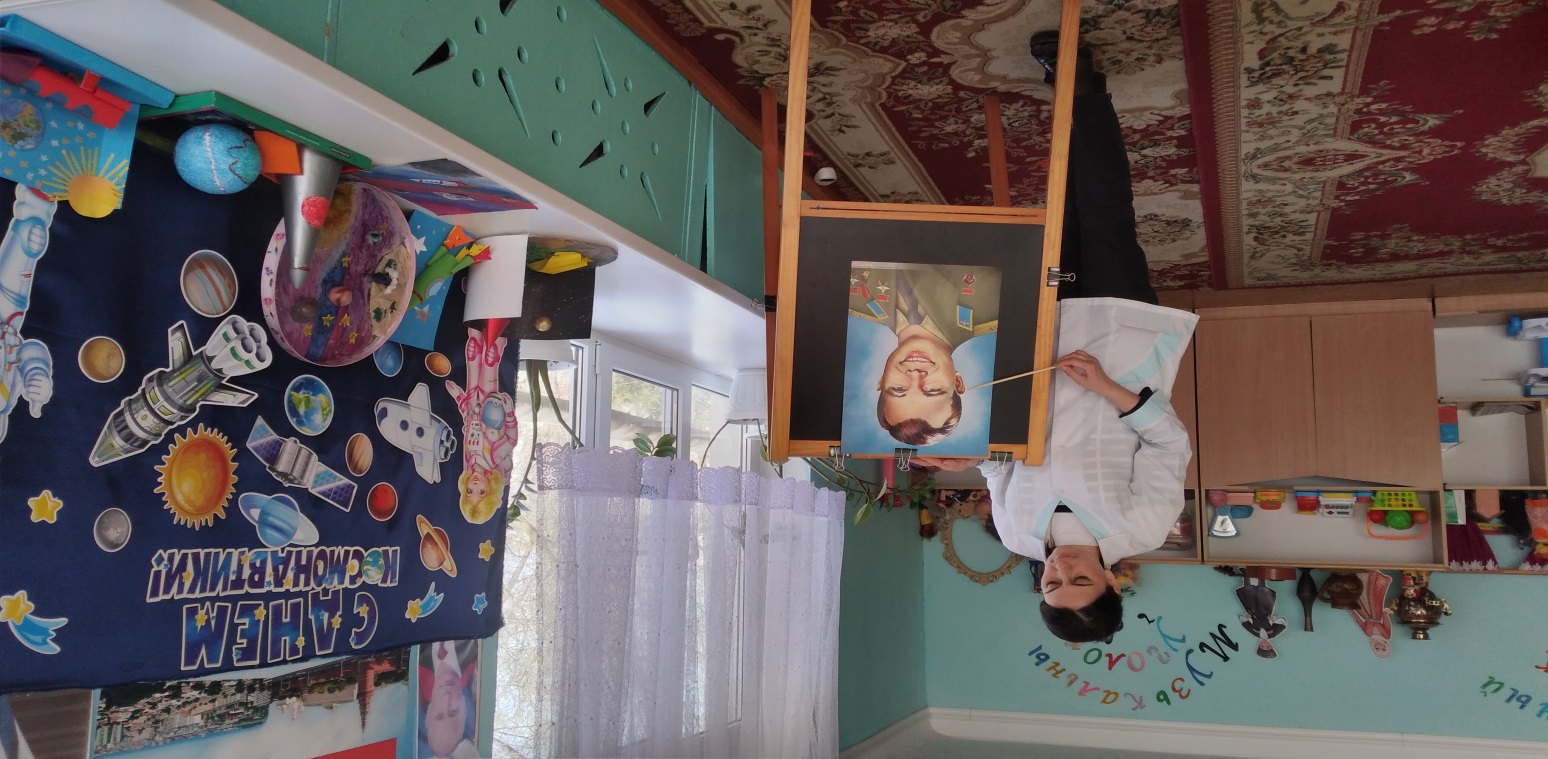                               Ход занятия:Дети сидят на стульчиках полукругом, а перед ними на магнитной доске картинки с изображением ночного неба со звездами, телескоп, астроном.Воспитатель: Ребята отгадайте загадку: В чёрном небе до зари Тускло светят Фонари. Фонари - Фонарики Меньше, чем комарики.  Дети: ЗвездыВоспитатель: А кто из вас смотрел на ночное небо?Дети: Мы.Воспитатель: А вы видели на ночном небе звезды?Дети: Да.Воспитатель: Из давно люди наблюдают за небом и изучают его. Им всегда хотелось узнать, а что там на небе. Многие из них не только смотрят на небо, но и считают звезды. А вы знаете, как называют людей, которые изучают небо? (ответы детей)Правильно. Таких людей, называют астрономы.В изучении неба и звезд астрономам помогает телескоп.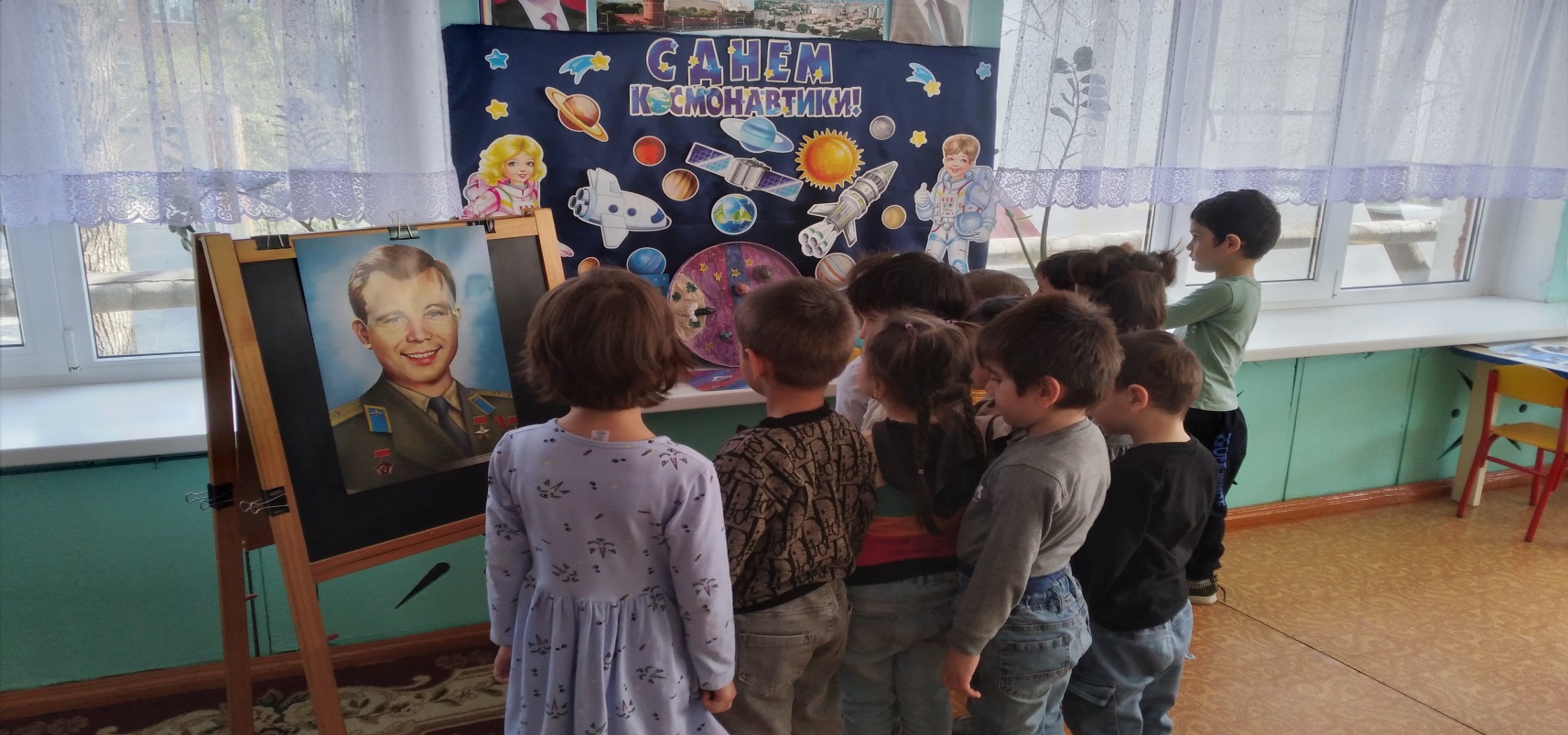 Телескоп во много раз увеличивает звезды, что бы их было лучше видно. Но люди не остановились на этом. Им захотелось узнать, а что там в космосе. Для этого они построили первую космическую ракету. Но люди побоялись лететь в космос. Поэтому первыми космонавтами стали собачки Белка и Стрелка, а когда они вернулись обратно на землю, людям тоже захотели приблизиться к звездам и другим планетам.Первым человеком, который захотел приблизиться к звездам стал Юрий Гагарин. Гагарин стал первым человеком, который совершил полет в космическое пространство. А полетел он в космос на космической ракете,  под названием «Восток».Ребята, а вы хотите посмотреть, что интересного видят в космосе космонавты? (ответ детей).Давайте представим, что мы стали с вами космонавтами. А что нам необходимо для полета в космос? (ответы детей) Правильно. Сейчас мы с вами одеваем специальные космические костюмы, называют их скафандрами. А кто знает, для чего одевают скафандр? (ответы детей)В космосе очень и очень холодно. Если выйти в космос без специального костюма, то можно сразу замерзнуть и превратиться в льдинки. Еще в космосе нет воздуха и обычные люди дышать там не могут. Поэтому для полета в космос космонавты одевают скафандры. В скафандрах очень тепло. Кроме того – в скафандрах человек может дышать, он снабжает человека воздухом.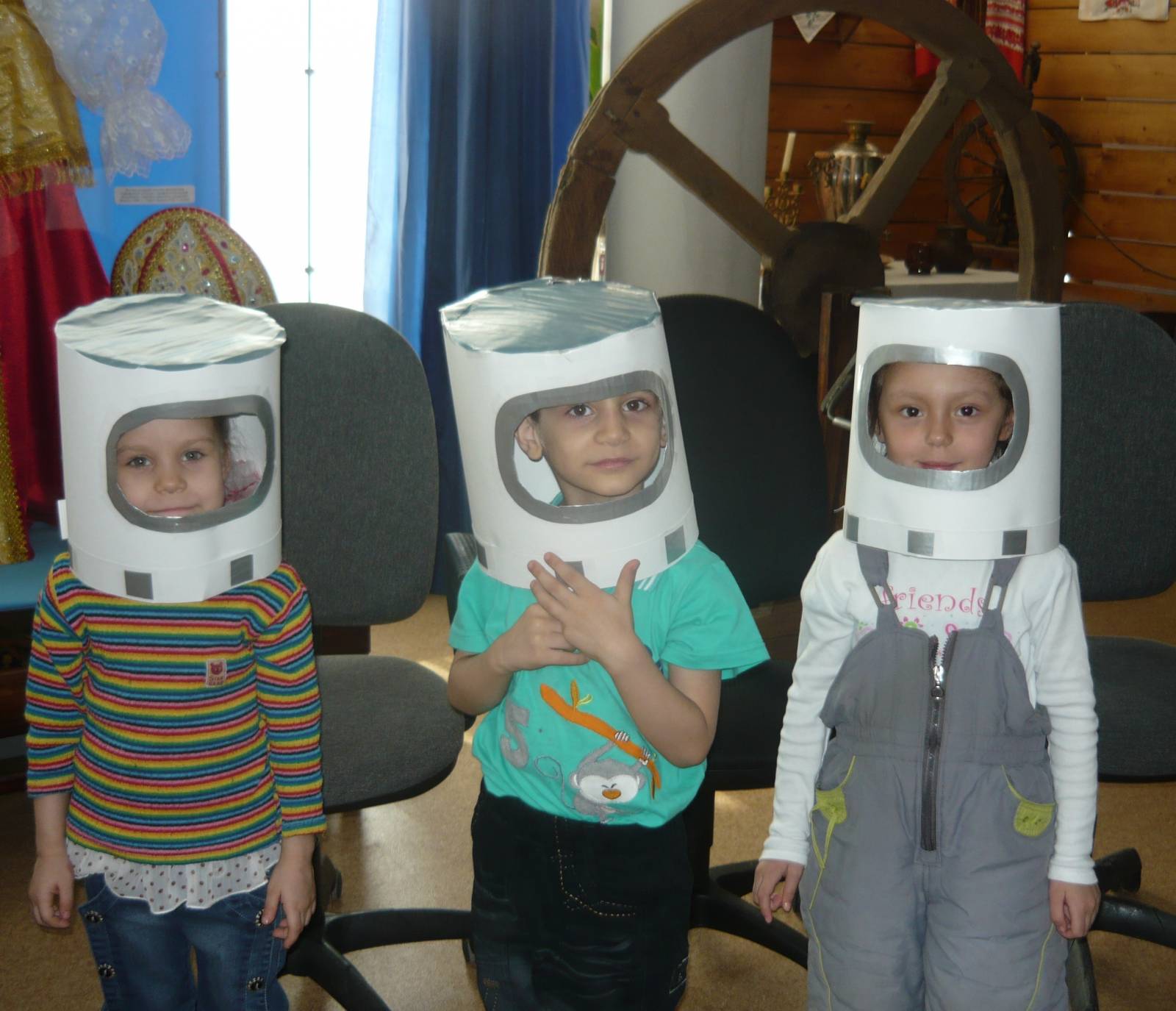 Дети встают и имитируют с воспитателем одевание скафандра.Воспитатель: Космонавты очень сильные и выносливые, потому что они в детстве кушали очень хорошо и всегда делали зарядку по утрам. Давайте и мы с вами перед полетом в космос сделаем специальную гимнастику.Физкультминутка: «Для начала мы с тобой» Для начала мы с тобой Повращаем головой. (Вращение головой в стороны.)Поднимаем руки вверх,Плавно опускаем вниз.Снова тянем их наверх.Ну, дружочек, не ленись! (Дети поднимают прямые руки над головой, потом опускают их вниз и отводят назад, потом снова вверх, потом снова вниз и т. д.)                                                                    Воспитатель: Теперь мы готовы к полету в космос. Затем воспитатель приглашает ребят пройти на ковер, где разбросан «космический мусор».Воспитатель: Внимание! Внимание! Готовы к взлету. Начинаем обратный отсчет: 5, 4, 3, 2, 1. ПУСК! Мы с вами в космосе. Внимательно посмотрите, в иллюминаторы, как много там всего интересного: звезды, планеты, луна, солнце. Смотрите   мусор, он называется «космический мусор». Давайте мы его соберем. Предлагаю детям игру «Кто больше соберет».Воспитатель: Молодцы! Мы с вами хорошо поработали, нужно нам и отдохнуть, пристегивайтесь и устраивайтесь поудобнее(звучит «космическая музыка»).Воспитатель: Ребята, а пока вы отдыхали, к нам в гости прилетели жители другой планеты. Давайте с ними поздороваемся(ребята здороваясь – принимают различные позы).Воспитатель: А теперь нам пора возвращаться домой. Прощайтесь с новыми друзьями и полетим домой на нашу планету Земля.  А пока мы летим домой, давайте вспомним,  о чем мы с вами говорили?- Люди, которые изучают небо? (ответы детей)- Какой  прибор увеличивает звезды, что бы их было лучше видно?- Как называют человека, который летает в космос?- Кто первым полетел в космос? (ответы детей)- На чем летают в космос? (ответы детей)- Как называют специальный костюм космонавта?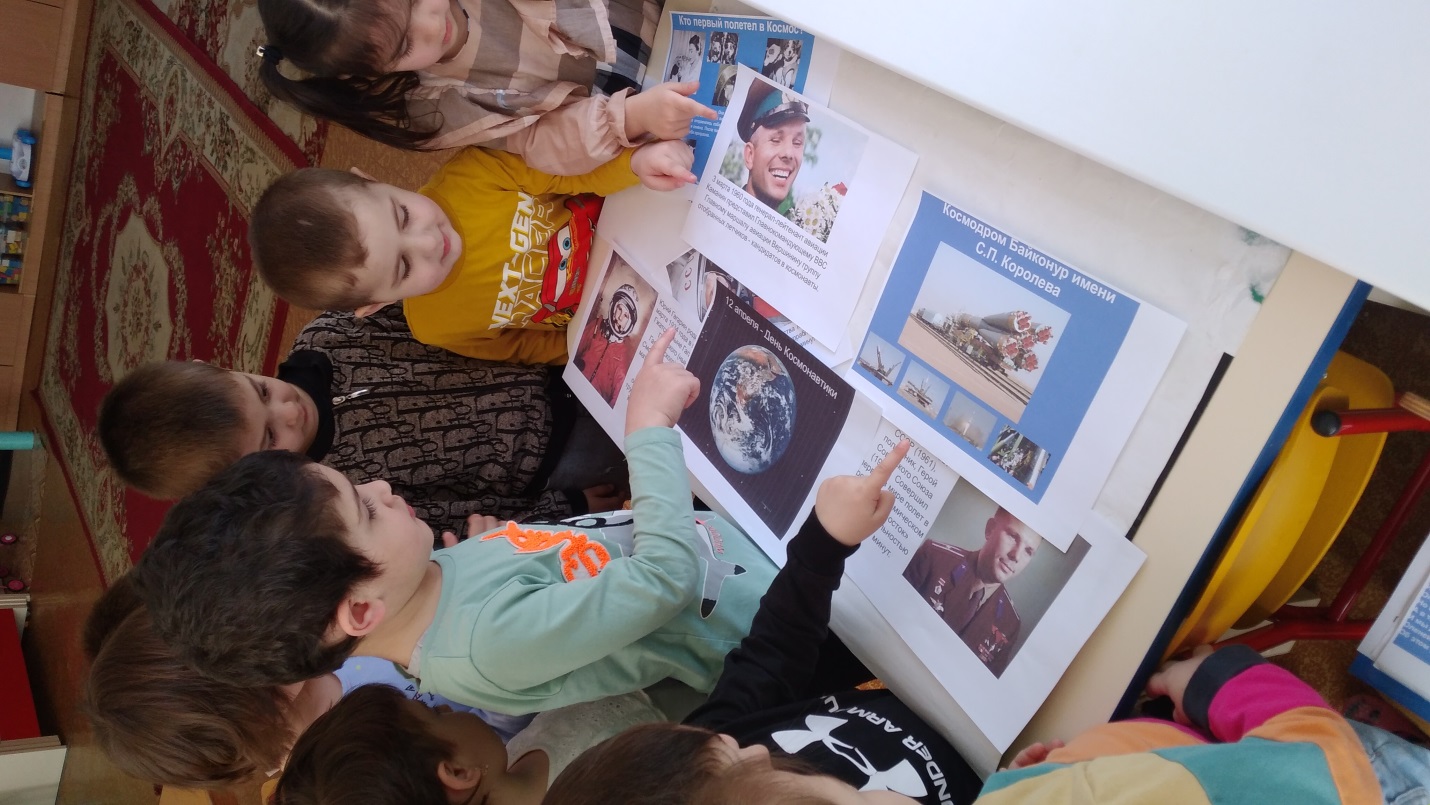 